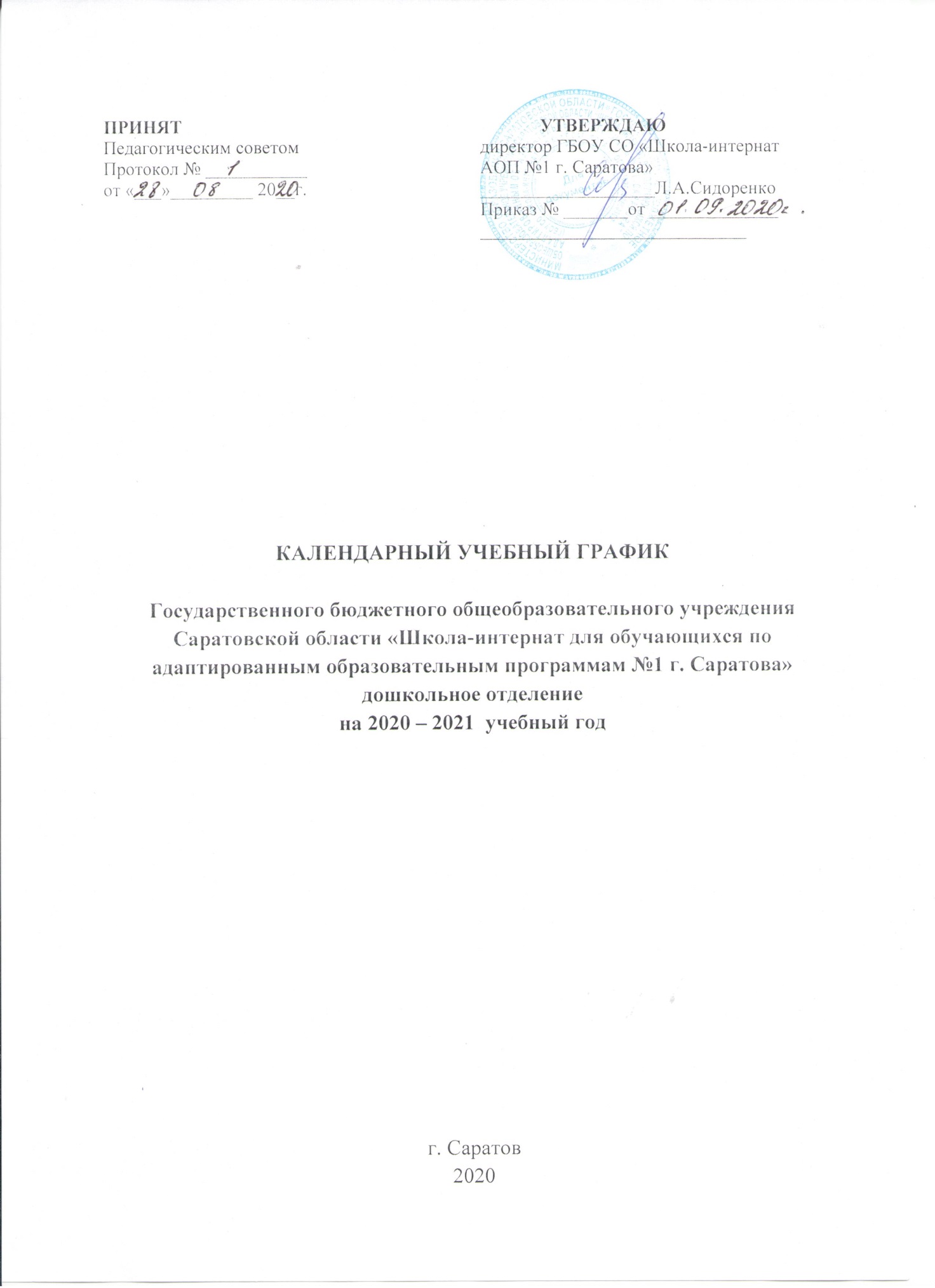 ПОЯСНИТЕЛЬНАЯ ЗАПИСКАДошкольное отделение ГБОУ СО «Школа-интернат АОП №1 г. Саратова» реализует Образовательную программу, адаптированную для детей с ограниченными возможностями здоровья (с тяжелыми нарушениями речи, задержкой психического развития).Образовательная программа дошкольного образования обеспечивает развитие личности детей дошкольного возраста в различных видах общения и деятельности с учетом их возрастных, индивидуальных, психологических и физиологических особенностей и направлена на решение задач:сохранение и укрепление физического и психического здоровья, обеспечение эмоционального благополучия каждого ребенка;формирование осознанного отношения к своему здоровью, основ безопасной жизнедеятельности;обеспечение обогащенного физического, личностного и интеллектуального развития, формирование базисных основ личности;воспитание и развитие детей с учетом индивидуальных особенностей;создание развивающей предметно-пространственной среды и условий для обогащенной разнообразной деятельности детей;обеспечение права выбора ребенком содержания, средств, форм выражения, партнеров по деятельности;осуществление необходимой коррекции развития детей с ограниченными возможностями здоровья;сохранения уникальности и само ценности дошкольного детства  как важного периода жизни человека; равных возможностей полноценного развития каждого ребёнка в  период дошкольного детства независимо от места проживания, пола, нации, языка и социального статуса; равного доступа к образованию для всех детей дошкольного возраста с учётом разнообразия особых образовательных потребностей и индивидуальных возможностей;формирования социокультурной среды дошкольного детства, объединяющей семью, в которой ребёнок приобретает свой главный опыт жизни и деятельности, и все институты вне семейного образования в целях разностороннего и полноценного развития детей;развития индивидуальных способностей и творческого потенциала каждого ребёнка; преемственности дошкольного и начального уровней общего образования.В дошкольном отделении ГБОУ СО «Школа-интернат АОП №1 г. Саратова» функционируют 4 группы для  детей с нарушениями речи, задержкой психического развития – режим работы 12 часов (с 07.00 до 19.00), пяти дневная рабочая неделя, суббота и воскресенье – выходные дни;Количество группПродолжительность учебного годаПродолжительность учебной недели: Пятидневная учебная неделя Выходные: суббота, воскресенье, праздничные дниСистема педагогической диагностики (мониторинга)  достижения детьми планируемых  результатов освоения образовательной программы дошкольного образованияСистема мониторинга в соответствии с ФГОС ДО осуществляется в форме педагогической диагностики и обеспечивает комплексный подход к оценке индивидуальных достижений детей, позволяет осуществлять оценку динамики их достижений в соответствии с реализуемой образовательной программой дошкольного образования. Диагностика  проводится по методической разработке «Педагогическая диагностика социально-личностного развития дошкольника в условиях ФГОС по методике Е.А.Петровой, Г.Г. Козловой»Организация воспитательно-образовательного процессаРабота с родителямиАдминистрация ГБОУ СО  «Школа-интернат АОП №1 г. Саратова» имеет право внести изменения в Календарный учебный график на 2020-2021 учебный год.ГруппыКоличествоРазновозрастная (младше-средняя)1Старшая1Подготовительная для детей с ТНР1Подготовительная  для детей с ЗПР1Временной отрезокНачалоОкончаниеДлительность
(недели, календарные дни)Учебный год01.09.2020 г.31.05.2021 г.39  недельАдаптационный период01.09.2020 г11.09.2020 г.2 неделиУчебный период21.09.2020 г.31.05.2020 г.36 недельСроки проведения педагогической диагностики 07.09.2020г. 17.05.2021г.18.09.2020 г.31.05.2021 г.2 недели
2 неделиЛетний
оздоровительный период01.06.2021 г.31.08.2021 г.13 недельОбъектпедагогической диагностики (мониторинга)Формы и методы педагогической диагностикиПериодичность проведения педагогической диагностикиДлительность проведения педагогической диагностикиСроки проведения педагогической диагностикиИндивидуальные достижения детей в контексте  направлений развития:«Социально-коммуникативное развитие», «Познавательное развитие»,«Речевое развитие»,«Художественно-эстетическое развитие», «Физическое развитие».-Наблюдение-Анализ продуктов детской деятельности2 раза в год2 неделиСентябрьМайГруппа Образовательная нагрузкаПродолжительность ННОДМладшая10 занятий в неделю по 10 мин. + коррекционная работа педагога-психолога, учителя-логопеда, учителя-дефектолога30 мин в 1 половине дняСредняя11 занятий в неделю по 15 мин. + коррекционная работа педагога-психолога, учителя-логопеда, учителя-дефектолога40 мин в 1 половине дняСтаршая 12 занятий в неделю по 20 мин. + коррекционная работа педагога-психолога, учителя-логопеда, учителя-дефектолога40 мин в 1 половине дня, 20 мин во 2 половине дняПодготовительная к школе группа для детей с ТНР13 занятий в неделю по 25 мин. + коррекционная работа педагога-психолога, учителя-логопеда1.25 часа в 1 половине дня, 25 мин во 2 половине дняПодготовительная к школе группа для детей с ЗПР137занятий в неделю по 25 мин. + коррекционная работа педагога-психолога, учителя-логопеда, учителя-дефектолога1.25 часа в 1 половине дня, 25 мин во 2 половине дня№Форма работыСрокРодительские собрания1 раз в кварталОткрытые показы занятийПо запросуУчастие родителей в совместных проектахВ течении годаАнкетирование родителей В течение годаИндивидуальные и групповые консультации с родителямиВ течение годаУчастие в праздникахВ течении годаОформление информационных стендов.В течение годаПомощь в оформлении выставок.В течение годаПривлечение родителей к созданию предметно-развивающей среды в группахВ течение годаПривлечение родителей к участию в праздникахВ течении года